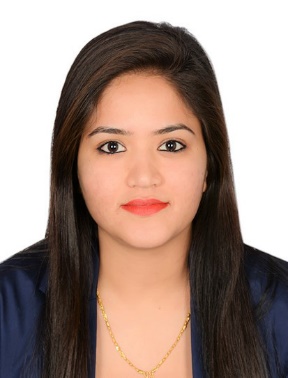 PUSPAPUSPA.364306@2freemail.com 	                                 Objective 	 I would like to provide the best services concerned with my career, give good and efficient service and always be competent in whatever I do. PERSONAL ATTRIBUTES     Strong planning, self-motivated, co-coordinating and organization   being exposed in sales, customer service and marketing is some of fields I                                                               have gone through.   EXPERIENCE	2year (March-05-2013, to April-25-2016)             GORKHA DEPARTMENT STORE (selling the variety of product of electronic, garments, footwear, household items, kitchen products etc.)                                               SALES ASSOCIATEWelcome the customers with a warm smile and help them selecting their needs.Explain the product fully and provide the excellent customer service according to their needs and satisfaction.Suggest the customer about the alternative products.Focus on the sale and put full effort to achieve the individual and store target.Suggesting store manager about the bestselling and non-moving item.Merchandise neat, organized and eye-catching display.Keep coordination and friendly relation with all staff.   Skills                                                 Provide the best customer service and deal with them tactfully and sensitively.Analyzing problem and providing solutions in the best way.Hard working and good team player.Able to work in any given shifts and always flexible and punctual on work.Able to work effectively as a team member and to build cooperative effort in the unit.Educational backgroundSLC (School Leaving Certificate) from government board of .10+2, Commerce & management faculty.(accounting &marketing)BBS(3 years cores)  Personal detailsDate of birth		:	23/04/1994Place of birth		:	Nepal Marital status		:	MarriedNationality		:	NepaleseGender		:	FemaleHeight 		            :	5”3’Profession 		:	sales and customer service.Language known	:	English, Hindi.Declaration I take the job with a great sense of responsibility, enjoy the challenge of new situations, and the expect to make a positive contribution to your organization. I acknowledge that the above details are true to the best of my knowledge and shall be most obliged to submit all supporting documents when required to do so.